МИНИСТЕРСТВО ПРОСВЕЩЕНИЯ РОССИЙСКОЙ ФЕДЕРАЦИИФедеральное государственное бюджетное образовательное учреждение высшего образования «КРАСНОЯРСКИЙ ГОСУДАРСТВЕННЫЙ ПЕДАГОГИЧЕСКИЙ УНИВЕРСИТЕТ им. В. П. Астафьева»(КГПУ им. В. П. Астафьева)Факультет начальных классовКафедра русского языка и методики его преподаванияГолодова Ольга СергеевнаВЫПУСКНАЯ КВАЛИФИКАЦИОННАЯ РАБОТАОсобенности развития логического мышления младших школьников на уроках русского языка 44.03.01 Педагогическое образование направленность (профиль) образовательной программы Начальное образованиеДОПУСКАЮ К ЗАЩИТЕЗав.кафедрой: доцент,         кандидат филологических наукСпиридонова Г.С.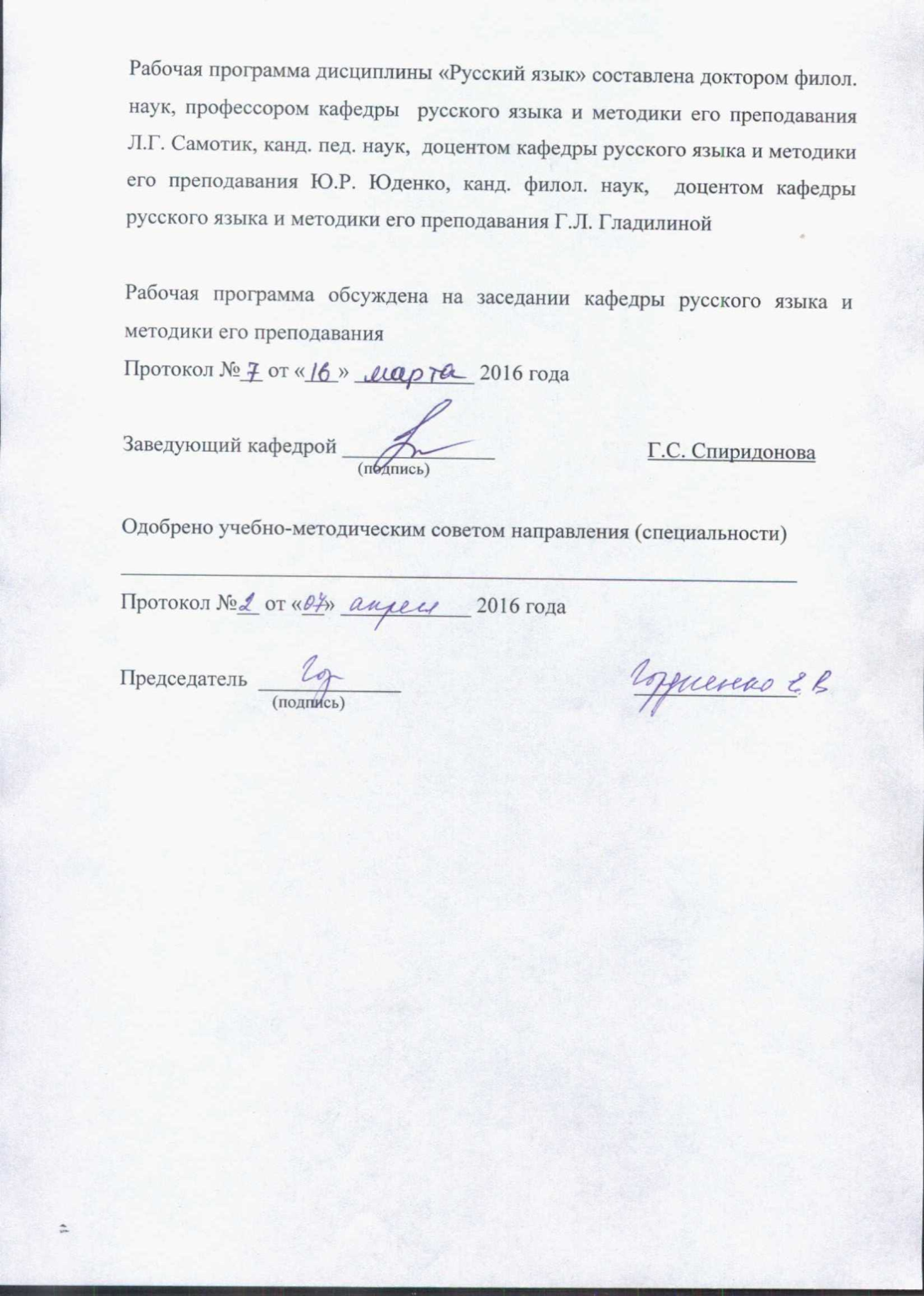 « 18 » 12. 2020 г. Руководитель: доцент, кандидат        педагогических наук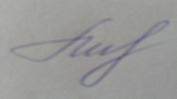  Кулакова Н.В.«18 »12. 2020 г.Дата защиты «26» 12. 2020 г.Обучающийся: Голодова О. С. 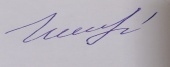 «18 » 12. 2020  г.Оценка     __________________Красноярск 2020 г.СОДЕРЖАНИЕВВЕДЕНИЕ Развитие у детей логического мышления – это одна из важных задач начального обучения. Умение логически мыслить, выполнять умозаключения без наглядной опоры, владеть элементарными логическими операциями – необходимое условие успешного усвоения учебного материала.  Умение активно перерабатывать в уме информацию, используя приёмы логического мышления, позволяет ребёнку получить более глубокие знания и понимание учебного материала. Проблемами мышления детей младшего школьного возраста занимались многие исследователи, такие как: Л. С. Выготский, Ж. Пиаже, С. Л. Рубинштейн, А. Н. Леонтьев, П. И. Зинченко и др. Проблема состоит в том, что учащимся уже в 1-м классе для полноценного усвоения материала, требуются навыки логического анализа. Однако исследования показывают, что даже во 2-м классе лишь незначительный процент учащихся владеет приемами сравнения, подведения под понятие, выведения следствий и т.п. Учителя начальной школы часто используют упражнения тренировочного типа, основанные на подражании, не требующие мышления. В таких условиях недостаточно развиваются такие качества как глубина, критичность и гибкость мышления. Таким образом, можно сделать вывод, что именно в младшем школьном возрасте необходимо проводить целенаправленную работу, направленную на обучение детей основным приемам мыслительных действий.Уроки русского языка способствуют развитию у детей мышления, памяти, внимания, наблюдательности, строгой последовательности рассуждения и его доказательности; дают предпосылки для развития логического мышления учеников, обучения их умению кратко, точно, ясно и правильно излагать свои мысли.Исследования таких ученых, как Немова Р. С., Выготского Л. С. доказывают, что основные логические структуры мышления формируются примерно в возрасте от пяти до одиннадцати лет, поэтому именно в младшем школьном возрасте необходимо уделять особенное внимание развитию логического мышления у учащихся младших классов.Из приведённых утверждений можно выделить противоречие, что, несмотря на важность развития логического мышления, для познавательного процесса в целом, на уроках русского языка этому моменту уделяется внимание. Из противоречия можно выделить проблему исследования, которая заключается в разработке системы упражнений для более эффективного развития мышления младших школьников на уроках русского языка. Объект исследования: процесс развития логического мышления у детей младшего школьного возраста. Предмет исследования: Актуальное состояние уровня логического мышления младших школьников и способы его изменения на уроках русского языка.Цель исследования: на основе анализа констатирующего эксперимента разработать программу, направленную на процесс развития логического мышления младших школьников на уроках русского языка.Гипотеза: процесс формирования логического мышления будет эффективнее, если использовать метод упражнений поэтапно, где на каждом этапе осуществляется формирование определённых логических операций.Задачи исследования:1. Проанализировать литературу по теме исследования.2.Рассмотреть особенности развития логического мышления у детей младшего школьного возраста и выделить основные приемы его развития.3.Провести констатирующий эксперимент (количественный и качественный анализ результатов). 4. Составить программу формирующих мероприятий.Методы исследования: −	теоретические методы (анализ теоретических источников, обобщение и интерпретации научных данных);−	эмпирические методы (тестирование, констатирующий педагогический эксперимент, методы количественного и качественного анализов).Исследование проводится в МБОУ «Чернореченская СОШ № 1», Козульского района. Выборка формируется из учащихся 2 «А» класса.  ГЛАВА I. ТЕОРЕТИЧЕСКИЕ АСПЕКТЫ ПРОБЛЕМЫ РАЗВИТИЯ ЛОГИЧЕСКОГО МЫШЛЕНИЯ У МЛАДШИХ ШКОЛЬНИКОВ1.1 Определение понятия «логическое мышление» и его формыСуществует множество определений термина «мышление». Так, например, С.Рубинштейн писал: «Мышление — социально обусловленный, неразрывно связанный с речью психический процесс самостоятельного искания и открытия человеком существенно нового, т. е. процесс опосредованного и обобщенного отражения действительности в ходе ее анализа и синтеза, возникающий на основе практической деятельности из чувственного познания и далеко выходящий за его пределы» [38, с.534].«Мышление - процесс отражения объективной реальности, составляющий высшую ступень человеческого познания» [13, с. 41].Мышление человека понимается как психический процесс, в котором осуществляется обработка информации и установление связей между предметами, их свойствами или явлениями окружающего мира. Мышление позволяет человеку находить связи между феноменами действительности, но, чтобы найденные связи, действительно, отражали истинное положение дел, мышление должно быть объективным, правильным, или другими словами - логичным, то есть подчиненным законам логики. Л. И. Божович, Е. Е. Кравцова, Э. Эриксон в результате исследований, пришли к выводу, что одной из особенностей младшего школьного возраста является развитие логического мышления, на основе которого формируются другие психические процессы. В психологии, выделены 3 основных типа мышления, в зависимости от доминирующего содержания: представление, понятие, восприятие. 1. Предметно-действенное (наглядно-действенное) мышление реализуется человеком в процессе преобразовательной деятельности, суть которой заключается в манипуляции различными предметами, процесс решения задач, в котором преобладают реальные, практические действия с материальными предметами. Данный вид мышления начинает появляться у человека в период с рождения до четырех лет, а развивается всю последующую жизнь. 2. Наглядно-образное мышление представляет собой мышление, основанное на образах, как представлении о каком-либо предмете. Образ формируется в результате восприятия окружающей действительности, способ решения задач, при котором на первый план выступают действия с образами. В отличие от предметно-действенного мышления наглядно образное мышление развивается на протяжении всей жизни, а зарождается в период с двух до семи лет.3. Абстрактное (словесно-логическое) мышление осуществляется на основе использования понятий[9, с. 15].По Р.С. Немову, логическое мышление – «развернутое, строго последовательное мышление, в ходе которого человек неоднократно обращается к использованию логических операций и умозаключений, причем ход этого мышления можно проследить от начала и до конца и проверить его правильность, соотнося с известными требованиями логики. Наличие в мышлении логики делает его более точным и обоснованным»[32, с. 316]. Психолог также отмечал значимость научного мышления. Он писал: «Научное мышление – это всегда логическое мышление. Отсутствие строгой логики делает такое мышление бездоказательным и не гарантирует от ошибок. Во всяком случае, ошибку в интуитивном или основанном на здравом смысле мышлении обнаружить гораздо труднее, чем в логически выдержанном и последовательном мышлении». [24, с. 316]. Н. А. Мечинская дополняет мнение Р. С. Немова, что все логические операции являются взаимосвязанными и функционируют в комплексе[31]. В логике выделяют следующие логические операции:Анализ – это расчленение целостной системы на взаимосвязанные подсистемы, каждая из которых является отдельным, определённым целым.Синтез – мысленное соединение в единое целое частей предмета или его признаков, полученных в процессе анализа.Сравнение представляет собой мысленное установление сходства или различия предметов по существенным или несущественным признакамОбобщение – объединение в одну общность предметов и явлений по основным свойствам [4]. Школьникам иногда трудно произвести обобщение, так как далеко не всегда им удается самостоятельно выделить не просто общие, но и существенные общие признаки.Конкретизация выступает как операция, обратная обобщению. В учебной деятельности конкретизировать – значит привести пример, иллюстрацию, конкретный факт, подтверждающий общее теоретическое положение, правило, закон. В учебном процессе конкретизация имеет большое значение: она связывает наши теоретические знания с жизнью, с практикой и помогает правильно понять действительность [4, 16, 18].Абстрагирование – мысленное выделение одних признаков предмета и отвлечение от других. Научить детей абстрагированию – значит выработать у них умение видеть общее, неизменно повторяющееся, притом действительно существенные, признаки большого круга предметов. Для этого важно отбирать для наблюдения относительно большое число объектов, что дает возможность судить о подлинной общности выделяемых признаков [32, с. 37].Кроме логических операций, в логике выделяют следующие формы логического мышления:понятие – это форма мышления, в которой отражаются общие, существенные и отличительные признаки предметов и явлений;суждение – это форма мышления, которая отражает связи между предметами и явлениями, их свойствами и признаками;умозаключение – форма мышления, в процессе которой человек, сопоставляя и анализируя различные суждения, выводит из них новое суждение [26, с. 235-236].Проанализировав психологическую, педагогическую и методическую литературу, можно выделить основные критерии и показатели логического мышления. В таблице представлены основные показатели логического мышления и критерий их сформированности. Таблица № 1 - Критерии и показатели сформированности логических операцийНа основании вышеизложенного, можно сделать вывод, что логическое мышление представляет собой высшую степень умственного развития ребёнка и его развитие осуществляется на протяжении всей жизни. Логическое мышление ребёнка представляет собой организованную работу логических операций (анализ, синтез, обобщение, сравнение и др.) и различных форм мышления. Все данные особенности необходимо учитывать при составлении системы развития логического мышления ребёнка младшего школьного возраста. 1.2. Особенности развития логического мышления младших школьниковУ детей младшего школьного возраста интенсивно развиваются такие свойства нервной системы, как сила, подвижность, уравновешенность процессов. Однако возбуждение преобладает над торможением. У младших школьников малая устойчивость внимания, неумение управлять своим поведением наступает часто в силу истощаемости нервных клеток коры больших полушарий. При интенсивных учебных нагрузках наступает «охранительное торможение». Оно проявляется в двигательном беспокойстве, отвлечении внимания [3,5].Мыслительный процесс у ребёнка развивается с момента его рождения. В связи с несформированностью волевых качеств, мышление дошкольника характеризуется непроизвольностью, малой управляемость и преобладанием логических ошибок [7]. По мере улучшения функционирования волевых качеств, в мышлении проявляются черты произвольности. На фоне этого процесса у ребёнка начинают появляться такие новообразования, как интеллектуальная рефлексия, внутренний план действий. В этом возрасте логические операции достигают определённого уровня развития, и ребёнок может использовать все три формы мышления, т.е. понятие, суждение и умозаключение[6]. В процессе обучения в школе у детей совершенствуется овладение научными понятиями. Под влиянием процесса обучения у ребёнка улучшается формирование суждений. По мере расширения научных знаний суждение ребёнка начинает обретать черты умозаключения. В этом возрасте ребёнок уже может полноценно выставлять гипотезы и осуществлять их проверку [21]. Все данные особенности способствуют усвоению системы научных знаний, развитию научного и теоретического мышления, которые являются необходимыми для самостоятельной ориентации в процессе познания окружающего мира [32]. По мнению Л. С. Выготского, начало обучения в школе способствует формированию мышления, которое в свою очередь является основой для психического развития ребёнка и формирования произвольности в поведении [18].Особенности здоровой психики ребенка - познавательная активность. Любознательность ребенка постоянно направлена на познание окружающего мира и построение своей картины мира. Ребенок, играя, экспериментирует, пытается установить причинно - следственные связи и зависимости. В результате темп развития мышления ускоряется и происходят структурные и качественные преобразования в интеллектуальных процессах [31, с. 83]. В дальнейшем это способствует завершению перехода от наглядно-образного к словесно-логическому мышлению. В процессе рассуждения ребёнок более эффективно использует логические операции и уменьшается количество логических ошибок [15, с.133]Наиболее ярко это проявляется в мыслительном процессе первоклассников. Как правило, ребёнку сложно абстрагироваться от наглядных образов, т.е. конкретных признаков. Следовательно, ребёнку сложно понять общие положения, без использования конкретных примеров. Содержание понятий и обобщений определяется в основном наглядно воспринимаемыми признаками предметов [35, с. 132]. По мере усвоения основ научных знаний происходит развитие абстрактного мышления, его умственные операции становятся менее связанными с конкретной практической деятельностью и наглядной опорой. Кроме этого, появляются задатки рефлексии, и ребёнок может анализировать процесс собственных рассуждений[34, с. 175].По мере обучения в школе мышление детей становится более произвольным, более программируемым, более сознательным, более планируемым. В младшем школьном возрасте начинает интенсивно развиваться третий вид мышления: словесно–логическое, отвлеченное мышление. Младший школьный возраст Л.С. Выготский называл сенситивным периодом для развития понятийного мышления[17, 18]. Понятийное мышление обладает тремя важнейшими характеристиками: способностью видеть суть явления; способностью найти причину событий и представить последствия; возможностью обращаться с информацией, систематизировать ее, выстраивать полную картину случившегося [26, с. 105].Дети в возрасте пяти лет уже имеют наглядно-образное мышление. Старшие дошкольники оперируют в своих рассуждениях конкретными представлениями, которые возникают у них в процессе игры и в повседневной жизненной практике. Используя ту форму мышления, которая сложилась у дошкольников, мышление детей младшего школьного возраста значительно отличается: так, если мышление дошкольника характеризуется качеством непроизвольности, малой управляемости и в постановке мыслительной задачи, и в ее решении, они чаще и легче думают о том, что им интересно, что их увлекает, в то время как младшие школьники в результате обучения в школе, когда нужно выполнять регулярные задания в обязательном порядке, учатся контролировать свое мышление, а также думать, когда это необходимо[7,9].Мышление ребенка в начале обучения в школе отличается эгоцентризмом, особой умственной позицией, обусловленной отсутствием знаний, необходимых для правильного решения определенных проблемных ситуаций. Так, ребенок сам не открывает в своем личном опыте знания о сохранении таких свойств предметов, как длина, объем, вес и др. Отсутствие систематичности знаний, недостаточное развитие понятий приводят к тому, что в мышлении ребенка господствует логика восприятия[21, с. 443].Суждения учащихся I-II классов отличаются поверхностью и излишней привязанностью к конкретным признакам[29, с. 81]. Умозаключения опираются на наглядные предпосылки, данные в восприятии. Обоснование вывода осуществляется не на основе логических аргументов, а путем прямого соотнесения суждения с воспринимаемыми сведениями. Обобщения, выполняемые детьми на этой стадии, происходят под сильным "давлением"броских признаков предметов (к таким признакам относятся утилитарные и функциональные)[37, с. 123]. Большинство обобщений, возникающих на этой стадии, фиксирует конкретно воспринимаемые признаки и свойства, лежащие на поверхности предметов и явлений. На основе систематической учебной деятельности к 3 классу изменяется характер мышления младших школьников [26, с. 38]. При общении в начальных классах у детей развивается осознанное критическое мышление. Это связано с тем, что в классе обсуждаются способы решения задач, рассматриваются различные варианты решения, учитель постоянно требует от учащихся обосновать, рассказать, доказать правильность своих суждений, то есть требует от детей решать задачи самостоятельно[26, с. 38].У младших школьников благодаря формированию анализа изменяется содержание мышления. Дети этого возраста начинают выделять существенные связи и отношения при оперировании не только реальными вещами, но и их образами. Под влиянием рефлексии учащиеся овладевают словесно-логическим мышлением: опираясь на внутренние основания своих действий, они могут оперировать общим способом при решении внешне различных задач. Развитие анализа идет от практически действенного к чувственному, и в дальнейшем к умственному [7, 9, 23]. У младших школьников преобладающим является практически действенный и чувственный анализ. Развитие анализа протекает одновременно с развитием синтеза: от простого, суммирующего, к более широкому и сложному. Анализ и синтез тесно взаимосвязаны, они совершаются в единстве. Аналитическая деятельность младших школьников развивается в направлении от анализа отдельного предмета, явления к анализу связей и отношений между предметами и явлениями [7, 9, 23].Умение планировать свои действия также активно формируется у младших школьников в процессе школьного обучения. Учеба побуждает детей вначале прослеживать план решения задачи, а только потом приступать к ее практическому решению. Младший школьник регулярно и в обязательном порядке становится в систему, когда ему нужно рассуждать, сопоставлять разные суждения, выполнять умозаключения. Поэтому в младшем школьном возрасте начинает интенсивно развиваться словесно-логическое отвлеченное мышление, в отличие от наглядно-действенного и наглядно-образного мышления детей дошкольного возраста. Итак, в ходе обучения у младших школьников формируется критическое мышление, а также образуются приёмы логического мышления (сравнение, обобщение и объединение), а также возникает умение планирования своего времени и своих действий. В результате образовательного процесса в школе мышление детей становится более произвольным, программируемым, сознательным, то есть оно становится словесно-логическим [40, с. 81-82].Таким образом, можно сделать вывод, что процесс развития логического мышления основан на тренировке логических операций и форм мышления. Это подразумевает изменение основ педагогического процесса в сторону включения в него упражнений, способствующих развитию логических операций и форм мышления. 1.3. Приёмы развития логического мышления младших школьников на уроках русского языкаПреподавание русского языка в начальных классах осуществляется с учётом требований ФГОС начального общего образования, который представляет собой «совокупность требований, обязательных при реализации основной образовательной программы начального общего образования образовательными учреждениями, имеющими государственную аккредитацию».В рамках темы ВКР преподавание русского языка строится на основе реализации следующих метапредметных результатов:«овладение способностью принимать и сохранять цели и задачи учебной деятельности, поиска средств ее осуществления» ;«формирование умения планировать, контролировать и оценивать учебные действия в соответствии с поставленной задачей и условиями ее реализации; определять наиболее эффективные способы достижения результата»;«овладение навыками смыслового чтения текстов различных стилей и жанров в соответствии с целями и задачами; осознанно строить речевое высказывание в соответствии с задачами коммуникации и составлять тексты в устной и письменной формах»;«овладение логическими действиями сравнения, анализа, синтеза, обобщения, классификации по родовидовым признакам, установления аналогий и причинно-следственных связей, построения рассуждений, отнесения к известным понятиям»;«овладение начальными сведениями о сущности и особенностях объектов, процессов и явлений действительности (природных, социальных, культурных, технических и др.) в соответствии с содержанием конкретного учебного предмета»;«овладение базовыми предметными и межпредметными понятиями, отражающими существенные связи и отношения между объектами и процессами»[50];Кроме этого, в стандарте присутствуют предметные требования по русскому языку, которые больше всего относятся к логическим операциям:«овладение первоначальными представлениями о нормах русского и родного литературного языка (орфоэпических, лексических, грамматических) и правилах речевого этикета; умение ориентироваться в целях, задачах, средствах и условиях общения, выбирать адекватные языковые средства для успешного решения коммуникативных задач»;«овладение учебными действиями с языковыми единицами и умение использовать знания для решения познавательных, практических и коммуникативных задач»[50].Изучение научной литературы показывает, что в отечественной педагогике вопрос развития логического мышления посредством уроков русского языка является весьма актуальным. В литературе чаще всего можно встретить исследования Ф. И. Буслаева, который считает, что мыслительный процесс в целом и логические операции в частности, необходимо развивать на основе конкретного и живого содержания. В его исследованиях подчёркивается, что усвоение языка должно совмещаться с упражнениями, для определения логических категорий. По мнению исследователя-методиста, развитие мышления должно осуществляться при обучении детей начальным навыкам синтаксического, лексического, орфографического анализа, среди которых акцент необходимо делать на грамматические упражнения [15, с. 44].Я. А. Коменский предлагал знакомить учащихся с краткими правилам умозаключений, подкрепляя их жизненными примерами совершенствовать логическое мышление учащихся, анализирую проблем на различных предметах [44].И. Г. Песталоцци важнейшей задачей обучения считал - развитие логического мышления, познавательных способностей, умения логично и последовательно излагать свои мысли [7].Взяв в основу материал по данной проблеме, можно сформулировать некоторые положения об общих механизмах протекания процесса логического мышления:1. Слово – исходный материал логического мышления.2. Данный процесс протекает, основываясь на понимании словесных формул, идей, понятий.3. Развитие логического мышления начинается, исходя из отношений между проблемой и ее логическим решением.4. Скорость логического мышления находится в зависимости от активности личности. Активность трактуется как некое «Я», деятельность которого направлена на решение конкретной задачи[3].Положение Ф. И. Буслаева о взаимосвязи развития мышления и обучения русскому языку, в дальнейшем получило распространение среди других исследователей. Одним из таких является И. И. Срезневский [42], который в своих статьях развивает и уточняет подход Ф. И. Буслаева. Исследователь подчеркивает значение упражнений, развивающих речь (составление предложений, устных рассказов, написание различных видов сочинений и т. п.), для развития логического мышления учащихся[15, с. 40].При подборе приёмов развития мышления младших школьников на уроках русского языка необходимо учитывать мнение К. Д. Ушинского, который считал родной язык основной дисциплиной для развития мыслительного процесса детей. В его взглядах наблюдается преемственность Ф. И. Буслаева, т.к. оба исследователя при подборе упражнений для развития мышления делают акцент на изучении грамматики. Во время данных упражнений, у детей не только совершенствуются речевые навыки, но и происходит тренировка логических операций, т.е. осуществляется усвоение ими элементарных требований логики. К. Д. Ушинский считал, что развитие речи ребёнка способствует развитию логического мышления, что в свою очередь улучшает процесс познания в целом [48, 49]. В процессе обучения русскому языку необходимо подбирать упражнения, в которых предусматривается группировка предметов по определенным признакам, классификация предметов, выделение частей в целом, установление видо- родовых отношений между понятиями, причинно-следственных связей, формулирование определений понятий и т. д. Кроме этого важное значение имеет развитие умений сравнивать и систематизировать. На содержании исторических рассказов строится работа по развитию умений последовательно излагать мысли[3, с. 41].В рекомендациях К. Д. Ушинского много внимания уделяется обучению начальных навыков синтаксического анализа[48, 49]. Для начала детей необходимо научить логико-смысловому разбору предложения, который осуществляется через постановку вопросов к членам предложения. Также дети должны уметь разделять предложение на составные части, распространения главных членов второстепенными, главного предложения придаточным, составления различных периодов[5, с. 64-65].При создании комплекса упражнений используется подход, на основе программированного обучения, где необходимая информация, умения и навыки предоставляются поэтапно. Система развития логического мышления младших школьников на уроках русского языка создана Андреевой Н. С., её эффективность доказана через педагогический эксперимент. При её создании учитывались психолого-педагогические особенности детей младшего школьного возраста. Автор дополняет, что система даёт высокую результативность как по развитию мышления, так и по обучению русскому языку[5, с. 64-65].Посредством данной системы можно добиться развития основных логических операций (сравнение, анализ, синтез, обобщение) через следующие логические действия:- сравнение конкретно-чувственных и иных данных (с целью выделения тождеств или различия, определения общих признаков и составления классификации);- анализ (выделение элементов и «единиц» из целого; расчленение целого на части);- синтез (составление целого из частей, в том числе самостоятельно достраивая, восполняя недостающие компоненты);- сериация (упорядочение объектов по выделенному основанию);- классификация (отнесение предмета к группе на основе заданного признака);- обобщение (генерализация и выведение общности для целого ряда или класса единичных объектов на основе выделения сущностной связи);- подведение под понятие (распознавание объектов, выделение существенных признаков и их синтез);- установление аналогий[5, 45].Система развития логического мышления младших школьников состоит из 4 этапов, каждый из которых посвящён детальной проработке взаимосвязанных логических операций:На первом этапе «Аналитико-синтетическом» осуществляется развитие анализа и синтеза, как логических операций. На нём осуществляется формирование умений мысленного расчленения предметов или явлений, на смысловые компоненты. При этом необходимо обучить детей мысленно конструировать из созданных компонентов нечто новое. Анализ и синтез неразрывно связаны между собой в процессе познания.«Выделение признаков, предметов, явлений (Чем отличается…?)»«Сравнение предметов (В каком слове больше …?)»«Узнавание предмета по его признакам (О чем идет речь?)»«Описание предмета по его признакам (Расскажите о…)»«Разложение объекта на части (Составьте из букв слова)» [5]. 2 этап. Сравнение и обобщение. Строится на заданиях по выделению признаков предметов и оперированием, выяснения их различий и сходств, рассмотрению явлений и действий с разных сторон для выделения их признаков, узнаванию объектов по их признакам и составлению их описания.Подбор общего названия (Как назвать одним словом…?)Нахождение «лишнего», «недостающего» предмета, явления, признак(Найди «лишнее» предложение)Сравнение групп (Подбери синоним, антоним) [5, с. 65]. 3 этап. Установление закономерностей. Заключается в раскрытии и уточнении смысла логических слов «все», «некоторые», «если…, то…» с помощью соответствующих предметных действий, подборе синонимов к логическим словам и тренировке в их правильном употреблении, в совершенствовании способности школьников приводить доказательства, формулировать суждения и проводить умозаключения. В процессе обучения совершенствуется способность школьников формулировать суждения и производить умозаключения. Суждения учащихся развиваются от простых форм к сложным, постепенно, по мере овладения знаниями.Установление связи между предметами, действиями (Как связаны между собой…?)Установление причинно-следственных связей (Если…, то…).Проведение умозаключений (Составь предложение, которое являлось бы связующим между первым и вторым предложениями).Проведение доказательств и опровержений утверждения (Это не верно, потому что…) [5, с. 65].4 этап. Классификационный. Включает в себя работу по подбору названия группы предметов, явлений, объединенных общим свойством, группировке их по данному признаку, нахождению признаков, по которым произведена группировка, самостоятельно выбранному признаку для группировки, распознаванию правильной группировки [5, с. 65].Особенностью реализации модели развития логических умений является комплексное применение системы упражнений на уроках русского языка. Все упражнения направлены на практическое овладение содержанием интеллектуальных понятий и действий. Одни и те же логические умения отрабатываются на разнообразном материале. Благодаря такой работе формируется целостная картина восприятия мира, развиваются умения по самостоятельному решению учебных заданий в частности и возникающих жизненных проблем в целом. Автор дополняет, логические упражнения способствуют более гармоничному формированию личности ребёнка, т.к. совершенствование процесса познания помогает ему избежать комплексов в учении, а также способствуют улучшению процесса самоанализа [5, с. 65]. Таким образом, можно сделать вывод, что поэтапная система развития логического мышления на уроках русского языка является весьма перспективной формой обучения, в которой у учителя появляется возможность отработать каждую логическую операцию изолировано, тем самым появляется возможность контроля её развития. Выводы по I главеСогласно психологическому словарю под авторством Р. С. Немова, логическое мышление понимается как «развернутое, строго последовательное мышление, в ходе которого человек неоднократно обращается к использованию логических операций и умозаключений, причем ход этого мышления можно проследить от начала и до конца и проверить его правильность, соотнося с известными требованиями логики»[24]. Из определения можно выделить ключевое словосочетание «логические операции», которое представляет собой основную особенность данного типа мышления.Единицей логического мышления является понятие, которое в мышлении человека, представляет собой определённый предмет, состоящий из совокупности признаков и свойств. С помощью логических операций, человек, в абстракции, может проводить различные манипуляции с понятием. Например, анализ позволяет разделить понятие на составные элементы, одни из которых является признак. С помощью синтеза, из выделенных признаков можно конструировать новое понятие.Мышление человека развивается с момента его рождения. Период от 1 до 3 лет считается проявлением наглядно-действенного мышления, которое лишено абстракции и может осуществляться только с опорой на реальную ситуацию. По мере развития и накопления сенсорных данных, в мышлении ребёнка начинают формироваться образы, тем самым начинается процесс развития наглядно-образного мышления. Как правило, ребёнок оперирует в мыслительном процессе образами и не способен к полноценным логическим рассуждениям. С 6-7 лет начинает активно формироваться мышление, основанное на понятиях и работе с ними. Следует сказать, что логическое мышление детей младшего школьного возраста, находится на сравнительно низком уровне развития. Их суждения и умозаключения чаще всего стояться с ошибками, свойственными более ранним формам мышления (излишняя конкретизация). Их логические операции ещё не дают продуктивного результата.Поступление ребёнка в школу и начало изучения научных знаний является необходимым условием развития логического мышления. Исследователи считают, что главным предметом для развития логических операций и мыслительных форм является русский язык. В публикациях отмечается преимущество программированного обучения для формирования логического мышления. Это проявляется в том, что тренировка каждой логической операции осуществляется в рамках одного этапа. Таким образом, в качестве вывода, можно сказать, что получены все данные для перехода к самостоятельному исследованию. ГЛАВА II ЭКСПЕРИМЕНТАЛЬНОЕ ИЗУЧЕНИЕ ПРОБЛЕМЫ РАЗВИТИЯ ЛОГИЧЕСКОГО МЫШЛЕНИЯ НА УРОКАХ РУССКОГО ЯЗЫКА2.1 Методическая организация констатирующего экспериментаДля реализации изученной теории проводится констатирующий эксперимент. Кроме этого, осуществляется создание программы педагогических мероприятий, направленных на развитие логического мышления у детей младшего школьного возраста на уроках русского языка с использованием соответствующих дидактических наработок. База исследования МБОУ «Чернореченская СОШ № 1», Козульского района. Выборка формируется из детей 2 «А» класса, численность которой составляет 14 детей. Основным критерием отбора детей для исследования является их возраст.Для диагностики логического мышления используется метод упражнений, суть которого заключается в том, что учащимся предоставляется задание, позволяющее поставить мыслительный процесс в определённые условия, где проявляются его особенности. Оценка результата осуществляется как по специальным критериям, созданным автором упражнения, так в процессе наблюдения за рассуждением учащихся. В случае второго варианта учитель должен внимательно слушать вербальное (речевое) выражение мыслительного процесса и фиксировать основные диагностические признаки, указанные в диагностической программе под соответствующей логической операцией. В диагностическую программу входят следующие упражнения:Тест «Словесные пропорции» для детей 7-10 лет. Задача упражнения – диагностика уровня развития основных логических операций: анализа, обобщения и сравнения. Анализ отношений между понятиями (аналогия). Особенностью упражнения является акцент на выявлении уровня развития аналогии. Диагностика умения проводить классификацию. Данное упражнение направлено на диагностику классификации, как одного из логических операций. Кроме этого, по косвенным признакам можно определить уровень сформированности абстрагирования.Диагностика способности выделять существенный признак. Одним из важнейших показателей функционирования мышления является способность выделения существенного признака. Методика «Продолжи ряд» исследует сформированность логической операции – синтез. Диагностическая программа составлена таким образом, что каждый из критериев представляет собой определённую логическую операцию (как часть логического мышления), развитие которой оценивается по 3 уровням: низкий, средний, высокий. Уровни присваиваются при суммировании баллов по диагностическим упражнениям. В итоге, за счёт суммирования баллов по каждой логической операции, выводится уровень развития логического мышления.Таблица № 2 - Диагностическая программаПосле проведения всех представленных тестов результаты заносятся в общую таблицу, где будет составлен профиль мыслительных операций каждого из испытуемых.2.2 Описание результатов констатирующего экспериментаВ констатирующем эксперименте осуществляется анализ результатов тестирования с позиции качественного и количественного подходов. В соответствии с диагностической программой анализ результатов осуществляется по приведённым в ней критериям. Числовые результаты тестирования представлены в приложении 1. С позиции логики суть «Анализа» заключается в том, что человеческое мышление, оперируя понятиями, суждениями и умозаключениями, позволяет разделять их на отдельные смысловые компоненты и связи между ними. Как показывает практика учебной работы с младшими школьниками, анализ является сравнительно развитой операцией и в той или иной степени задействована во многих учебных и повседневных мероприятиях. С позиции сравнения с другими логическими операциями средний показатель по выборке является третьим и равен 3, 86. Это соответствует промежуточному значению между низким и средним уровнем. Максимальное значение 7, минимальное 2. Чаще всего в выборке встречается результат, равный границе низкого уровня, а именно 3. С позиции интерпретации можно сказать, что высокий уровень встречается у 1 учащегося, средний 6 и низкий 7.Качественный анализ мыслительного процесса полностью соответствует полученным числовым данным. Как правило, у большинства учащихся попытки проникнуть вглубь смысловой структуры понятия характеризуются поверхностью и невозможностью разделения понятия на отдельные смысловые компоненты. Данная мыслительная ситуация дополняется отсутствием навыков лексического и сематического анализа. Если учитывать, что понятия в речи выражаются словами или словосочетаниями, то отсутствие данных навыков негативно сказывается на качестве общего анализа в целом. В отличие от анализа, синтез развит у младших школьников немного лучше. Учащимся бывает непросто разложить понятие на отдельные смысловые компоненты, а собрать новое понятие из них оказывается проще. Эта тенденция сказывается на числовых показателях. Среднее значение по выборке равно 4,21. Максимальное 6, минимальное 3. Чаще всего испытуемые набирали 4 балла. Высокий уровень отсутствует, у 11 испытуемых синтез развит на среднем уровне, у 7 на низком. Рассмотрение качественных особенностей синтеза немного схоже с анализом, в том смысле, что отмечается поверхностность построения понятия, посредством исходных смысловых компонентов. Отмечаются нарушения связи между ними. В некоторых ситуациях испытуемые подаются коррекции, в других же, дети не могут понять суть своей ошибки. Абстрагирование является одной из сложных логических операций для детей младшего школьного возраста. Учащимся в мыслительном процессе бывает непросто отвлечься от конкретных ситуативных признаков. Среднее значение по выборке находится на 5 месте, равно 3,14. Максимальный показатель 5, минимальный 2. Чаще всего при выполнении упражнений данной группы встречался результат 2. Большинство (9) испытуемых, по развитию абстрагирования, находятся на низком уровне. Остальные (5) имеют средний уровень.Основная проблема данной логической операции заключается в сложностях выделения существенного признака и отвлечения от реальной ситуации. Если даже испытуемому удаётся перенести модель предмета в абстракцию, то может отмечаться, либо акцент на несущественных признаках, либо отсутствие каких-либо важных признаков. Обобщение является логической операцией, на которой строятся различные дидактические задания. Это означает, что у учащихся не должно возникнуть сложностей при выполнении диагностических заданий. По данным тестирования, степень развития обобщения у 14 испытуемых находится на среднем уровне. Средний показатель 4, 71. Максимальный 6, минимальный 4. Чаще всего, при выполнении заданий, испытуемые набирали 4 балла. Анализ мыслительной деятельности ребёнка показал, что учебная деятельность даёт свои результаты, что способствует отсутствию сложностей при выполнении заданий подобного типа. У таких испытуемых отмечались незначительные ошибки при группировке предметов, на основании общего признака.Конкретизация представляет собой логическую операцию, которая также как обобщение, более всего задействована в учебном процессе. Средний показатель по выборке 4, что соответствует нижней границе среднего уровня. Максимальное число 5, минимальное 3. Чаще всего, среди количества балов, встречается значение 4. С позиции интерпретации 11 испытуемых, по развитию конкретизации, находятся на среднем уровне. 3 на низком уровне. Качественные особенности конкретизации проявляются в том, что испытуемые имеют ошибки в выделении отдельных или группы смысловых компонентов. Одни испытуемые, у которых отметился низкий уровень развития конкретизации, делали больше ошибок или с трудом понимали, что от них требуется. Другие испытуемые, со средним уровнем, делали сравнительно меньше ошибок. Сравнение, как логическая операция, является сравнительной сложной мыслительной работой, которая даже у многих взрослых людей развита не в полной мере. Даже при выполнении общих упражнений, у детей отмечаются недостатки навыка сравнения. Низкие результаты, по данной логической операции, соответствуют одним из самых низких средних числовых значений, т.е. 2,86. Максимальное значение 4, минимальное 1. Чаще всего, среди количества балов, встречается значение 3. У большинства (11) испытуемых отмечается низкий уровень развития сравнения, остальные испытуемые (3) находятся на среднем уровне. Качественные особенности сравнения по выборке определяются одной тенденцией. У испытуемых отмечаются ошибки, как в выделении общего признака, так и различий.Последним критерием является «Формирование умозаключения на основе аналогии» означает умение учащихся строить небольшое умозаключение, где посылками являются общности и различия в признаках понятия. В конечном итоге получается вывод, о том, являются ли два понятия аналогичными или нет. Данный критерий является самым сложным для учащихся, о чём можно наблюдать из самого низкого среднего показателя, а именно 2, 79. Максимальное значение 4, минимальное 2. Чаще всего, среди количества балов, встречается значение 3. Из всей выборки только 2 испытуемых смогли выполнить задание, набрав средний уровень. Остальные набрали мало балов, что соответствует низкому уровню. В целом у всех испытуемых отмечались ошибки формирования умозаключения и построения связей между посылками. Полученные баллы, вносятся в таблицу, расположенную в приложении 1. Затем они суммируются, и выводится профиль развития логического мышления. На рисунке представлены результаты подсчёта количества испытуемых, в соответствии уровнем, в который попадают его результаты. Рисунок 1Распределение балловых показателей  диагностической программыРисунок 2 Распределение учащихся, в зависимости от уровня сформированности логического мышления.Из таблицы можно сделать вывод, что логическое мышление у большинства испытуемых (12) находятся на среднем уровне. 2 характеризуются низким уровнем.Таким образом, можно сформулировать следующие выводы по констатирующему этапу:Абсолютное большинство испытуемых имеют средний уровень сформированности компонентов логического мышления;Признаки несформированности логического мышления имеются у каждого из испытуемых, в определённой степени. В заключении необходимо добавить, что констатирующий этап исследования можно считать завершённым. 2.3Описание экспериментальной программы, способствующей развитию логического мышления на уроках русского языкаПосле интерпретации результатов был сделан вывод, что в младшем школьном возрасте у детей отмечаются признаки несформированности логических операций. Для совершенствования, как отдельных логических операций, так и всего логического мышления в целом, необходимо создать педагогическую программу. Актуальность программы. Логическое мышление является сложным психическим образованием, для своего развития требующим постоянных внешних подкреплений. Как показывает практика, главным подкреплением развития логического мышления является обучение в школе. Любая познавательная деятельность, реализуемая в условиях школы, приносит ощутимый эффект развития логических операций. Для достижения более совершенных результатов организовать работу таким образом, чтобы при подборе упражнений учитывались особенности функционирования логических операций и мыслительных форм. Как уже было определено в теоретической части ВКР развитие логического мышления можно осуществлять на уроках русского языка. В основе программы лежит тезис, что слово является обозначением существующих в содержательной стороне мышления понятий. Их сочетание не только развивают умения построения логической связи, но и совершенствуют навык построения простых умозаключений.Целесообразность разработки данной развивающей программы определяется наличием противоречия между необходимостью развития логического мышления в качестве реализации познавательных УУД и отсутствием в педагогическом процессе централизованного развития логического мышления, т.е. логические навыки являются вторичными по отношению к дидактическим целям. Акцент на развитие логического мышления требует особой организации психолого-педагогического процесса, в рамках которого необходимо проработать каждую логическую операцию. Предполагается, что структурно программа будет состоять из нескольких этапов, где каждый этап посвящён совершенствованию конкретным логическим операциям. Цель программы: развитие логического мышления на уроках русского языка у детей младшего школьного возраста.Задачи программы:Создать условия для совершенствования, как отдельных логических операций, так и логического мышления в целом. Использование тем русского языка в качестве дидактических материалов для развития логического мышления.Раскрыть мыслительный потенциал учащихся.Ожидаемые результаты:Улучшение качественных и количественных показателей сформированности логических операций.Более развитые навыки мыслительной деятельности.Совершенствование умения построения простых умозаключений.При исследовании теоретических наработок других специалистов был выделен подход Андереевой Н. С.[5], в котором развитие логических операций осуществляется поэтапно, где на каждом этапе осуществляется развитие связанных друг с другом логических операций. Это необходимо для того, чтобы можно было не только актуализировать внимание учащихся на конкретных логических операциях, но их показать их взаимосвязанное действие. Кроме этого, каждый этап даёт возможность с помощью упражнений закрепить полученные мыслительные навыки. Это означает, что программа рассчитана на пять этапов. Каждый из представленных этапов содержит 1-4 упражнения. С позиции методологической стороны программы акцент делается на метод упражнений. Для поддержания мотивации учащихся используется игровой метод. Занятия проводятся 3 раза в неделю; продолжительностью по 10 минут. Каждое занятие программы имеет следующую структуру: организационный этап, мотивационный этап, практическое выполнение задания детьми и рефлексия.На организационном (вводная часть) этапе занятия осуществляется установление контакта между учителем и учащимся, в результате которого формируется позитивная психолого-педагогическая атмосфера в классе.На мотивационном и практическом этапе осуществляется формирование мотивации, обеспечивающей активное выполнение учащимися специализированных упражнений, направленных на формирование логического мышления.На этапе «рефлексия» осуществляется рационализация результатов деятельности учащихся. Как правило, данный этап осуществляется в групповой форме, где мыслительный процесс учащихся направляется учителем, для того чтобы не только повысить эффективность проведённых упражнений, но и развить умением многостороннего анализа результатов своей деятельности.В рамках программы «Школа России» развитие логических операций осуществляется по темам учебника Канакиной В. П.Русский язык. 2 класс, 2017 года. Развитие логических операций будет проходить в категориях «части речи» и «повторение». Во-первых, развитие анализа и синтеза, как логических операций. При этом осуществляется развитие умений мысленного расчленения предметов или явлений на смысловые компоненты. В процессе изучения частей речи анализ, как логическая операция, совершенствуется посредством теории и практики морфологического анализа, поверхностное изучение которого осуществляется во 2 классе в рамках программы «Школа России». Развитие синтеза осуществляется посредством смыслового сложения слов, принадлежащих к разной морфологической группе (имя существительное + имя прилагательное). Данный этап предполагает использование следующих типов упражнений:Суть морфологического анализа заключается в том, что учащийся на основании вопроса и некоторых признаков морфологической группы слов (суффиксы, окончание) должен определить часть речи у представленных слов. В таких упражнениях учащемуся в качестве стимульного материала даётся перечень слов, которые он должен отнести к определённой морфологической группе. Например, при прохождении имён существительных из слов различных частей речи, учащийся должен выбрать слова, имеющие признаки имён существительных. Кроме этого, по мере изучения типологии частей речи необходимо определить их тип («одушевлённое/неодушевлённое»). Важным аспектом закрепления морфологических знаний по русскому языку является выявление частей слова, являющихся признаками принадлежности слова к определённой части слова. Суть таких заданий заключается в том, что слова определённой части речи разбираются учащимся по составу, с выделением наиболее показательных элементов слов. Например, часто суффикс и окончание являются маркёрами определённой части речи. Определение смысловой функции слова. Кроме вопроса, причастность слова к определённой морфологической группе можно определить через его функциональное значение. Например, имя существительное является обозначением предмета. Имя прилагательное обозначает признаки и свойства предмета. Глагол обозначает действие. Весьма рациональным упражнением, где можно совершенствовать данный аспект морфологического анализа, является заполнение учащимся таблицы, где имеются пять столбцов, в первом записывается слово, во втором его функциональная роль (например, обозначает определённый предмет из исходного текста), в третьем вопрос, на который оно отвечает, четвёртый признаки части речи, пятый наименование части речи (имя существительное, имя прилагательное). Развитие синтеза как логической операции осуществляется в процессе составления словосочетаний из слов разных частей речи, сочетающихся по смыслу. Стимульным материалом в таких упражнениях является совокупность слов, из которых учащийся должен сделать словосочетание. При этом важно сначала определить морфологическую сущность слов, т.е. проанализировать его с позиции морфологических признаков, а потом из них составить логически верное словосочетание. Во-вторых, развитие, сравнения и обобщения. При этом используются задания по выделению морфологических признаков слов, выяснения их различий и сходств. Используются следующие типы упражнений:Группировка слов, относящихся к определённой части речи, на основании их тематической принадлежности. Данный тип упражнений точно соответствует описанному учебнику. В качестве условия учащемуся предоставляется наименование темы и совокупность слов имён существительных, где он должен на основании их лексического значения, распределить их по соответствующим тематическим группам. Подбор общего названия для группы слов, относящихся к определённой части речи (Как назвать одним словом…?) представляет собой упражнения, где представлены группы слов, имеющие отношение к определённой части речи, в которых необходимо выделить их лексическое значение и подобрать общее название. Нахождение «лишнего слова». Является заданием, в котором необходимо в группе слов найти те, которые имеют отличную от других морфологическую сущность. Это слово является лишним. Например, в качестве стимульного материала учащемуся даётся совокупность слов разных частей речи, из которых нужно выделить «лишние слова», имеющих определённую морфологическую сущность (имена прилагательные и др.).Сравнение групп слов, относящихся к разным частям речи. В качестве критериев сравнений используются следующие: вопрос, на который отвечает слово; его функциональная роль; суффикс и окончания, как маркёры морфологической принадлежности слова. В-третьих, «Установление закономерностей» проводится по мере изучения раздела «повторение», а именно в темах «текст» и «предложение» и в темах «части речи», посвящённых изучению определённых типов текстов. Данный раздел предполагает повторение и закрепление ранее изученных тем. Сформированные теоретические и практические знания по устройству словосочетаний, предложений, лексики и морфологии позволяют учащемуся эффективнее формулировать свою мысль посредством сочетаний слов. Следовательно, во время повторения необходимо отработать навык формирования суждений и умозаключений. Развитие простых мыслительных форм осуществляется посредством построения наиболее простых связей между словами. На этом этапе используются следующие типы упражнений:Установление связи между предметами, действиями (Как связаны между собой…?). Каждому предмету и действию соответствует определённое слово. Для правильной связи между словами, необходимо понимать их лексическое значение, часть речи и их роль в предложении (главный, второстепенный член предложения). Эти упражнения соответствуют теме «предложение» и темам, связанным с изучением определённых типов текстов. Установление причинно-следственных связей (Если…, то…). При построении сложных, по смысловому устройству, синтаксических элементов используется причинно-следственная связь. Причина, с позиции логики, представлена в форме суждения, обозначающего влияние одного объекта на другой. Речь идёт о совокупности понятий, определяющих сам объект, свойства и способы влияния на другие объекты. Следствие можно представить в форме умозаключения, возникшего в результате одного или нескольких суждений данного типа. Составление умозаключений (Составь предложение, которое являлось бы связующим между первым и вторым предложениями). В качестве стимульного материала применяются предложения, каждое из которых является суждением. Необходимо, чтобы учащийся построил из них третье предложение, не нарушая логические связи.Таблица 3. Программа развития логического мышления на уроках русского языкаСписок всех представленных упражнений можно увидеть в приложении Б.В заключении необходимо добавить, что разработка программы педагогических мероприятий завершена. Выводы по II главеНа констатирующем эксперименте проводилась диагностика исходного уровня логического мышления, посредством диагностической программы, состоящей из диагностических упражнений, выявляющих особенности развития логических операций и основных мыслительных форм. В результате выявлено, что развитие логического мышления, у 87% учащихся находится на среднем уровне. Анализ мыслительного процесса испытуемых выявил наличие логических ошибок. Следовательно, в рамках формирующего этапа, разработаны педагогические мероприятия, позволяющие существенно улучшить качественные и количественные показатели логического мышления. В младшем школьном возрасте формирование логических операций является проблемой, ввиду внешних и внутренних причин. С одной стороны, учащийся на этот момент не имеет значительного познавательного опыта, что усложняет образовательный процесс. С другой стороны, его познавательные процессы, развитие которых невозможно без учебной деятельности, находятся на сравнительно низком уровне сформированности. Однако при правильно организованной учебно-развивающей деятельности может существенно улучшить результаты, проведённых тестов. Поэтапное формирование логических операций не только упрощает их понимание для учащегося, но и учитывает особенности логических операций и мыслительных форм. Основой данной программы являются теоретические разработки Андереевой Н. С.[5], подразумевающие поэтапное формирование логического мышления на основании сходства логических операций. Занятия программы проводятся в рамках программы «Школа России» и учитывают специфику упражнений, находящихся в соответствующем учебнике. Развитие логического мышления целесообразно проводить по разделам «части речи» и «повторение». ЗАКЛЮЧЕНИЕВо-первых, было приведено наиболее актуально определение термина «логическое мышление». По данным исследований Р. С. Немова суть логического мышления заключается в том, что человек в процессе познавательной деятельности использует логические операций и формы мышления, позволяющие обрабатывать полученную информацию. Исходя из определения, можно выделить ключевое словосочетание «логические операции», которые являются основой логического мышления. В логике логические операции позволяют человеку проводить манипуляции с понятиями. Например, анализ помогает разделить понятие на составные элементы – признаки, свойства.Во-вторых, были рассмотрены особенности логического мышления у детей младшего школьного возраста и выделены основные приёмы его развития. В психологии считается, что мышление человека формируется в процессе жизни человека с рождения. Изначально, с первых дней жизни ребёнок имеет наиболее примитивные формы мышления, которые завязаны на основных рефлексах. В литературе оно получило название наглядно-действенное. По мере накопления сенсорного опыта и формирования головного мозга ребёнок с 3 лет умеет мыслить образами. В дальнейшем начинают возникать зачатки логического мышления, основанного на понятиях. Младший школьный возраст характеризуется относительно развитым логическим мышлением. Несмотря на это, логические операции как основа логического мышления, являются несформированными. Это обуславливается сочетанием отсутствия навыков познавательной деятельности с незрелостью отдельных психических процессов, формирование которых осуществляется посредством учебной деятельности. В этом смысле предмет русского языка можно понимать как совокупность условий, где обеспечивается не только освоение национальной знаковой системы, применяемой для оформления своих мыслей, но и развитие логических операций и форм мышления. Наиболее наглядно это выражается в проведении морфологического анализа, который, кроме формирования знаний о морфологической принадлежности слова, способствует совершенствованию логической операции. Учитывая особенности логических операций, процесс их развития рационально осуществлять поэтапно, где на каждом этапе осуществляется проработка и закрепление определённых логических операций и мыслительных форм. Этапы выполняются последовательно и сопровождаются определёнными упражнениями. В-третьих, проводился констатирующий эксперимент, на котором определяется исходный уровень сформированности логических операций у детей младшего школьного возраста. Для этого была создана диагностическая программа, состоящая из классических приёмов диагностики различных аспектов логического мышления. Посредством указанных приёмов создаётся проблемная ситуация, способствующая стимуляции мышления ребёнка. В результате вербальные проявления месильного процесса анализируются педагогом по критериям, состоящим из диагностических признаков, указанным в диагностической программе. После проведения тестирования осуществляется анализ результатов, проведённый по количественным и качественным критериям. После анализа всех результатов можно сделать вывод, что большинство учащихся из данной выборки имеются средний уровень развития логического мышления. В-четвёртых, проводилось составление программы формирования логических операций. Было определено, что для большей эффективности развития логических операций необходимо более тщательно проработать перечень дидактических упражнений. Весьма эффективным в этом смысле является поэтапная группировка упражнений на основании их полезности для развития отдельных логических операций. Подход Н. С. Андреевой учитывает все нюансы формирования логических операций и форм мышления, где формирующая работа начинается с совершенствования самых простых и понятных для младшего школьника логических операций, т.е. анализа и синтеза. Затем процесс усложняется, доходя до классификации и навыков формирования умозаключений. Развитие логических операций осуществляется в соответствии с темами программы «Школа России», а именно «части речи» и «повторение», что предполагает использование упражнений из соответствующего учебника. В заключении необходимо добавить, что на основании анализа реализации цели и задач, тема выпускной квалификационной работы считается раскрытой. СПИСОК ЛИТЕРАТУРЫАвдонина А.Ю. Формирование теоретического мышления школьников на уроках русского языка: методический аспект / Авдонина А.Ю. // Филологические науки. Вопросы теории и практики. 2015. № 4-2 (46). С. 26-29.Адамова, Г.Н. Работа с текстом на уроках русского языка и литературы (из опыта работы) / Адамова Г.Н., Бурдина М.А. // Вестник науки и образования. 2017. № 2 (26). С. 59-65.Азарникова, И.Е. Развитие логического мышления младших школьников на уроках русского языка / И.Е. Азарникова // В сборнике: Проблемы теории и практики психологии развития. материалы II региональной научно-практической конференции. Под ред. О.О. Гониной. 2015. С. 17-19.Акимова, М. К., Упражнения по развитию мыслительных навыков младших школьников/М. К. Акимова, В. Т. Козлова—Обнинск, 2003Андреева, Н.С. Формирование логического мышления на уроках русского языка в начальной школе / Андреева Н.С., Гайдукова С.С. // В сборнике: Педагогическое мастерство и современные педагогические технологии. сборник материалов VII Международной научно-практической конференции. 2018. С. 64-65.Баженова, В.В., Проблема развития логического мышления младших школьников в процессе обучения русскому языку в трудах отечественных методистов xix века / В.В. Баженова // В сборнике: Девятые Есиповские чтения Материалы Всероссийской научно-практической конференции с международным участием. ФГБОУ ВПО "Глазовский государственный педагогический институт им. В.Г. Короленко". 2015. С. 39-43.Бакулина, Г. А., Развитие логического мышления младших школьников на уроках русского языка: необходимость и возможности /Г. А.Бакулина//Научно-методический электронный журнал «Концепт». – 2015.Бакулина, Г.А. Субъективизация процесса обучения русскому языку в начальной школе / Г.А.Бакулина –Киров, 2000.Бакулина, Г.А., Интеллектуально-речевое развитие младших школьников на уроках русского языка средствами субъективизации / Г.А. Бакулина // Ярославский педагогический вестник.  — 2014.  — №1. — С. 176-178.Белошапкова, В. А. Современный русский язык: Учеб, для филол. спец, ун-тов / В. А. Белошапкова, Е. А. Брызгунова, Е. А. Земская и др.; Под ред. В. А. Белошапко-вой.—2-е изд., испр. и доп.— М.: Высш, шк., 1989.— 800 с.Блонский, П.П. Возрастные особенности детей. Избранные педагогические произведения/ П.П. Блонский– Москва., 1961. - С. 371-526.Богословский, В.В. Общая психология. //Под ред. В. В. Богословского. – М.: Просвещение, 1981.Божович, Д. И., Личность и ее формирование в детском возрасте / Д. И. Божович – Москва., 1968.Брушлинский, А. В.Мышление и общение (2-е доработанное издание)/ А. В. Брушлинский, В. А. Поликарпов – Самара: Самар. Дом печати, 1999. – 128 с.Буслаев, Ф. И. О преподавании отечественного языка / Ф. И. Буслаев. – Л.: Учпедгиз, 1941. -248 с.Власенков, А. И. Общие вопросы методики русского языка в средней школе: пособие для учи геля / А. И. Власенков. – М.: Просвещение, 1973. - 384 с.Выготский, Л.С. Педагогическая психология / Л.С. Выготский; под. ред. В.В. Давыдова. М.: Педагогика - Пресс, 1999. - 534 с.Выготский, Л. С. Мышление и речь. Изд. 5, испр./ Л. С.Выготский— Издательство"Лабиринт", М., 1999. — 352 с.Гамезо, М.В., Возрастная и педагогическая психология / Под ред. М.В.Гамезо и др. – М., 2004.Герасименко, Н. А. Русский язык: учебник для студ. учреждений сред. проф. образования / [Н. А. Герасименко, В. В. Леденева, Т. Е. Шаповалова и др.]; под ред. Н.А.Герасименко. — 17-е изд., испр. — М.: Издательский центр «Академия», 2017. — 496 с.Глушкова, О.В., Педагогические условия развития логического мышления младших школьников/ О.В. Глушкова // Студенческая наука и XXI век. 2012. № 9. С. 442-447.Жедек, П.С. Использование методов развивающего обучения на уроках русского языка в младших классах / П.С.Жедек // Томск: Пеленг, 1992.Зак, А.З. Развитие умственных способностей младших школьников / А.З.Зак – М.: просвещение, 1994.Запорожец, А.В. Психическое развитие ребенка. Избр. психол. труды в 2-хт. Т.1/ А.В.Запорожец. – М.: Педагогика, 1986.Иванова, В.С. Проблемные педагогические ситуации как средство развития логического мышления у младших школьников / Иванова В.С. // В сборнике: Научный поиск: первые шаги. Материалы 73-го смотра студенческих научно-исследовательских работ отделения педагогического, социального и специального образования. 2019. С. 28-33.Ионова, М.С., Возможности развития логического мышления у младших школьников / М.С. Ионова, О.М. Романова // Вестник Мордовского университета. 2011. № 2. С. 234-237.Канакина В. П.Русский язык. 2 класс. Учеб, для общеобразоват. организаций.В 2 ч. Ч. 2 / В. П. Канакина, В. Г. Горецкий. — 7-е изд. — М. : Просвещение, 2017. — 143 с. : ил. — (Школа России). — ISBN 978-5-09-046613-4.Касаткин, Л.Л. Русский язык: Учеб, для студ. высш. пед. учеб. заведений / Л.Л.Касаткин, Е.В.Клобуков, Л.П.Крысин и др.; Под  ред. Л. Л. Касаткина. — М.: Издательский центр «Академия», 2001. — 768 с. Киселева, Н.И. Креативно-деятельностный подход как средство развития творческого компонента логического мышления учащихся на уроках русского языка / Киселева Н.И. // В сборнике: Российская академия образования: фундаментальные исследования и их интеграция в современную образовательную среду. Материалы Всероссийской научно-практической конференции, посвящённой 75-летию РАО. 2018. С. 80-88.Леонтьев, А. Н. Психология мышления. Хрестоматия. / под ред. Ю. Б. Гиппенрейтер, В. В. Петухова. – М:МГУ,1982Мечинская, Н. А. Проблемы учения и умственного развития школьника: избранные психологические труды/ Н. А. Мечинская – М.: Педагогика, 1989.- 224 с.Немов, Р.С. Психология/ Р.С.Немов – М.: Просвещение, 1995.Немов, Р.С. Психология: Учебник: В 3 кн/ Р.С.Немов. – М.: Владос, 2000.Новикова, А.Д., Алгоритмизированное обучение на уроках русского языка как средство развития логического мышления младших школьников/ А.Д. Новикова // В сборнике: Молодежь и научно-технический прогресс Сборник докладов VIII международной научно-практической конференции студентов, аспирантов и молодых ученых: в 4-х томах. 2015. С. 174-176.Попова, М. В. Психология растущего человека: Краткий курс возрастной психологии / М. В.Попова – М.: ТЦ Сфера, 2002. [27,132]Программы для общеобразовательных учебных заведений: Русский язык. М.: Просвещение, 1992. – 112 с.Рехтета, Л.А., Формирование приемов логического мышления младших школьников на уроках логики / Л.А.Рехтета, А. Майстренко // Успехи современного естествознания. 2013. № 10. С. 123-124.Рубинштейн, С. Л. Основы общей психологии: в 2-х т. / Акад. пед. наук СССР. / С. Л.Рубинштейн – М. : Педагогика, 1989.Рубинштейн, С.Л., Проблемы общей психологии / С.Л.Рубинштейн – М.: Просвещение, 1976.Сабанин, П.В., Особенности познавательного развития младших школьников с разным уровнем словесно-логического мышления / П.В. Сабанин // Вестник по педагогике и психологии Южной Сибири. 2015. № 2. С. 80-88.Смирнова, А. С., Особенности развития мышления в младшем школьном возрасте/А. С.Смирнова, Л. В.Левицкая // Молодой ученый. – 2016. [2,41][2,133]Срезневский, И. И. Русское слово: избр. тр.: учебное пособие для студентов педагогических институтов по специальности № 2101 «Русский язык и литература» / И. И. Срезневский, сост. Н. А. Кондрашов. – М.: Просвещение, 1986. - 176 с.Талызина, Н.Ф. Формирование познавательной деятельности младших школьников / Н.Ф. Талызина– М.: Просвещение, 1988.Теряева Е.С.Особенности формирования логического мышления младших школьников на уроках русского языка/ Е.С. Теряева // В сборнике: Ребёнок в языковом и образовательном пространстве. Сборник материалов Х Всероссийской студенческой научной конференции, посвященной памяти профессора З.П. Ларских. 2020. С. 65-70.Тихомиров, О.К. Психология мышления: Учеб.пособие для студ. высш. учеб. заведений / О.К. Тихомиров. – М.: Издательский центр «Академия», 2002. – 288 с.Тихомирова, Л. Ф., Упражнения на каждый день: Логика для младших школьников: Популярное пособие для родителей и педагогов / Л. Ф.Тихомирова – Ярославль:Академия развития, 2001Тихомирова, Л.Ф. Логика. Дети 5-7 лет / Л.Ф. Тихомирова. – Ярославль: Академия развития: Академия Холдинг, 2001. — 160 с.Ушинский, К. Д. Педагогические сочинения в 6 т. / К. Д. Ушинский; сост. С. Ф. Егоров. — М.: Педагогика, 1989. - Т. 4. - 528 с.: ил.Ушинский, К. Д. Собрание сочинений. Т. 5. Методические статьи и материалы к «Детскому миру» / К. Д. Ушинский. - М.; Л., 1949.-514 с.Федеральный государственный образовательный стандарт начального общего образования (утвержден приказом Министерства образования и науки РФ от от 26. 11. 2010 приказ № 1241;) [Текст] / Министерство образования и науки Российской Федерации. – М.: Просвещение, 2011. – 93 с.Чаусова, О.В. Учебные задачи по русскому языку: технологический и методический аспект / О.В. Чаусова // В сборнике: Язык-текст-дискурс: эволюция исследовательских подходов. Cборник научных статей по материалам VII международной научной конференции, посвященной 50-летию кафедры русского языка и массовой коммуникации. Отв. редактор Н.А. Илюхина. 2020. С. 162-169.ПРИЛОЖЕНИЕ АРезультаты констатирующего этапа экспериментаРаспределение испытуемых по уровням, в зависимости от критерия. Констатирующий этап.Результаты контрольного этапа эксперимента.Распределение испытуемых по уровням, в зависимости от критерия. Констатирующий этап.ПРИЛОЖЕНИЕ БРазвитие анализа и синтеза, как логических операцийЗадания на морфологический анализ имён существительных, глаголов, имён прилагательных.Выявление частей слова, являющихся признаками принадлежности слова к определённой части словаРазвитие синтеза как логической операции осуществляется в процессе формирования словосочетаний из слов разных частей речи, сочетающихся по смыслу. Группировка слов, относящихся к определённой части речи, на основании их тематической принадлежности.Подбор общего названия для группы слов, относящихся к определённой части речи (Как назвать одним словом…?) Нахождение «лишнего слова». «Установление закономерностей» Установление связи между предметами, действиями (Как связаны между собой…?).Установление причинно-следственных связей (Если…, то…).Составление умозаключений КритерийПоказатель сформированностиСуждениеОтражать или утверждать связи между предметами и явлениями действительности.УмозаключениеВыделять из одного или нескольких суждений новое суждение.АнализРазделять целое на части, выделять отдельные признаки, стороны целого.СинтезОбъединять части, свойства и действия в единое целое.СравнениеУстанавливать сходства и различия между предметами, явлениями и признаками.ОбобщениеОбъединять предметы и явления по существенным свойствам и признакам.КлассификацияРаспределять предметы по группам[21].Критерий (измеряемый параметр)МетодикаУровни сформированности логического мышленияУровни сформированности логического мышленияУровни сформированности логического мышленияКритерий (измеряемый параметр)МетодикаНизкий (балл)Средний (балл)Высокий (балл)Анализ«Словесные пропорции»Поверхностный смысловой разбор понятия на компоненты, невозможность углубиться в суть определённого понятия. 0 – 3 баллаПри смысловом разборе понятий могут наблюдаться ошибки. Учащийся понимает сущность понятия с небольшими искажениями.4-6Отмечается глубина смыслового разбора понятий. Учащийся понимает сущность понятия правильно, учитывая его смысловые компоненты и отношения между ними. 7-10СинтезМетодика «Продолжи ряд»Учащийся не способен объединять признаки понятий или делает это с большими ошибками. Следовательно, новые понятия получаются неверные. 0 – 3 баллаУчащийся умеет объединять признаки понятий, но делает это с незначительными искажениями. Полученные в результате синтеза понятия имеют незначительные отклонения от реальности.4-6 балловОтмечается полноценное умение объединять признаки, различных понятий. Отсутствуют искажения. Понятия получаются верные. 7-10 балловОбобщение«Словесные пропорции»Учащийся не способен к полноценному мысленному объединению различных понятий. Он не может выделить общие признаки между различными понятиями. 0 – 3 баллаУчащийся может мысленно объединять различные понятия. В этом процессе отмечаются незначительные искажения. Общий признак можно быть выделен верно или с искажением.4-6 балловУчащийся может полноценно объединять различные понятия, на основе общего признака, без искажений. 7-10 балловСравнение«Словесные пропорции»Учащийся не может полноценно устанавливать сходство или различие понятий по их существенным или несущественным признакам, или делает при этом много ошибок. 0 – 3 баллаОтмечается наличие умения устанавливать сходство или различие понятий по их существенным или несущественным признакам, с небольшими искажениями. 4-6 балловУчащийся полноценно способен устанавливать сходство или различие понятий по их существенным или несущественным признакам. Отсутствие ошибок. 7-10 балловАбстрагированиеДиагностика способности выделять существенный признакВ своём мышлении учащийся не может отвлечься от несущественных признаков понятия. Невозможность выделить существенные признаки. Отсутствие понимая логической разницы между несущественными и существенными признаками.0 – 3 баллаПрисутствует некоторое понимание различий между несущественными и существенными признаками. Процесс выделения существенных признаков и отвлечение от несущественных признаков осуществляется с искажением.4-6 балловУчащийся, в своём мышлении, может полноценно отвлечься от несущественных признаков понятий, в пользу существенных. Этот процесс осуществляется без искажений. 7-10 балловКонкретизация КлассификацияВ рассуждениях учащегося отмечается неумение выделить определённую смысловую часть явления и сосредоточится на неё. 0 – 3 баллаОтмечается наличие умения выделить определённую смысловую часть явления, но наблюдаются искажения. 4-6 балловУчащийся может полноценно выделить определённый смысловой компонент (признак) из понятия и на его основе формировать свои понятия.7-10 баллов Навыки умозаключений на основе аналогииАнализ отношений между понятиями (аналогия)Все, входящие в умозаключение посылки (суждения) неверны или неверно большинство посылок. Также могут наблюдаться ситуации, в которых отсутствует связь между посылками. 0 – 3 баллаВ целом умозаключение построено верно, некоторые из посылок которого неверны. Их количество небольшое. Могут быть недостаточные связи для их сочетания. 4-6 балловУмозаключение построено верны, следовательно верны все, положенные в его основу, посылки. Логические связи между ними полноценные. 7-10 балловОбщий уровень сформированности логического мышления0-21 баллов22-42 баллов43-70 баллов№ п/пТема занятияЦель занятияСтруктура занятияСтруктура занятияСтруктура занятия№ п/пТема занятияЦель занятияВводная частьОсновная частьЗаключительная часть1234561Части речиОбучение детей основным особенностям частей речи в русском языке (вопросы, отличия частей речи, и др)Приветствие игра Упражнение, где по рисунку учащийся должен назвать следующие слова: названия предметов, признаки, действия предметов и др.Мини лекция, где учащемуся разъясняются наименование частей речи и вопросы, на которые они отвечают.Рефлексия2Части речиРазвитие начальных навыков морфологического анализа.ПриветствиеУпражнения, направленные на определение части речи в выделенных в тексте словах.Нахождение «лишнего слова».Группировка слов разных частей речи.Рефлексия3Имена существительные Совершенствование анализа.Совершенствование обобщенияПриветствие играИзучение особенностей имён существительных (мини лекция);Выявление частей слова, являющихся признаками принадлежности слова к определённой части слова.Подбери название к указанным на картинке предметам.Придумай словосочетание (существительное + прилагательное).Рефлексия4Изучение типологии имён существительных (собственные и нарицательные имена существительные)Совершенствование типологического анализа имён существительныхРазвитие навыков синтезаПриветствиеУпражнения, направленные на выделение типологической и функциональной сущности имён существительных.Придумай словосочетание (существительное + прилагательное).Рефлексия5Обобщающий урок по теме «имена существительные»Совершенствование морфологического анализа. Определение смысловой функции слова, посредством заполнения таблицы. 6Глагол.Совершенствование морфологического анализа. Приветствие в стихотворной формеИзучение особенностей глагола.Выявление частей слова, являющихся признаками принадлежности слова к определённой части слова.Придумай словосочетание (существительное + глаголРефлексия7Глагол. Единственное и множественное число. Совершенствование типологического анализа глаголаПодбор общего названия для группы словСравнение групп словРефлексия8Имя прилагательное Совершенствование морфологического анализа.Приветствие в стихотворной формеИзучение особенностей имени прилагательного как части речи;определение смысловой функции словаРефлексия9Имя прилагательное. ТипологияСовершенствование типологического анализа имени прилагательного.ПриветствиеОбозначение в тексте имён прилагательных единственного и множественного числа. Придумай словосочетание (существительное + прилагательноеРефлексия10Роль имён прилагательных в тексте-описании. Совершение обобщения;Совершенствование сравнения. ПриветствиеПодбор общего названия для группы слов имён прилагательных«Нахождение «лишнего слова»«Сравнение групп слов»Рефлексия11Предлоги Совершенствование простых мыслительных формПриветствиеИзучение предлогов, применяющихся для связи синтаксических элементов;Упражнения, где в пропуски между словами вставляются предлогиРефлексия12Особенности текста-рассужденияСовершенствование простых мыслительных формПриветствиеВыделение главной мысли текста;Определение типа текстаПодбор наименования к тексту;Изучение частей текста-рассужденияУпражнения на установление связи между предметами, действиями; Упражнения на установление причинно-следственных связей;Составление умозаключенийРефлексия13Особенности текста-повествованияСовершенствование простых мыслительных формПриветствиеПодбор наименования к тексту;Упражнения на установление связи между предметами, действиями; Упражнения на установление причинно-следственных связей;Составление умозаключенийРефлексия14ПриветствиеУпражнения на установление связи между предметами, действиями; Упражнения на установление причинно-следственных связей;Рефлексия15ПредложениеСовершенствование простых мыслительных формПриветствиеУпражнения на установление причинно-следственных связей;Составление умозаключенийРефлексияКритерий/ № Испытуемого1234567891011121314СреднееМаксМинАнализ567533324443233,8672Синтез556335534444444,2163Абстрагирование232333222445543,1452Обобщение445566554454544,7164Конкретизация55333445444444453Сравнение333231134343432,8641Формирование умозаключения на основе аналогии222233332343432,7942Итого273031272931303133364038413933,074127КритерийАнализСинтезАбстрагированиеОбобщениеКонкретизацияСравнениеУмозаключение на основе аналогииИтогВысокий 10000000Средний 611514113212Низкий739311122КритерийАнализСинтезАбстрагированиеОбобщениеКонкретизацияСравнениеУмозаключение на основе аналогииИтогВысокий 43134646Средний 10101111108108Низкий01200000ТемаЗаданиеСтимульный материалЧасть речиНапишите к каждой картинке соответствующее наименование. Определите часть речи слова. -Обозначьте часть речи слов, использованных в тексте. «Летит над речкой зимородок. Очень красивая птица: брюшко оранжевое, спинка ярко-зелёная, а нос длинный и прямой, как палочка. Им зимородок без промаха хватает из воды мелких рыбёшек».Имена существительныеПрочитайте. Что обозначает каждое слово? Поставьте к нему вопрос кто? или что?Учитель, школьник, верблюд, земляника, платье, пчела, ромашка, пальто, ребята, окунь, костюм, врач, шляпа, осина.Имена существительныеПодчеркнуть имена существительные, которые отвечают на вопрос «кто?»Год, человек, время, дело, жизнь, день, рука, работа, слово, место, лицо, друг, глаз, вопрос, дом.Имена существительныеПодчеркнуть имена существительные, которые отвечают на вопрос «что?»Сторона, страна, мир, случай, голова, ребенок, сила, конец, вид.Имена существительныеПодчеркнуть имена существительные, которые отвечают на вопрос «Чему? Чего? Чем?»Газеты, причин, плечу, цена, плану, речь, точка, основой.Имена существительныеИз представленных слов -существительных составьте две группы, в первую отнесите слова единственного числа, во вторую слова множественного числа. Деревья, столы, стул, цветок, дороги, маска, столбы, лампочка, шкаф, окна, телевизор, руки.Имена существительныеВ тексте определите одушевлённые и неодушевлённые имена существительные. Одушевлённые подчеркните. Неодушевлённые вычеркните.Музыка, правда, свобода, память, команда, союз, врач, дерево, хозяин, природа, угол, телефон, позиция, писатель самолет, род солнце, вера.Имена существительныеВ тексте определите собственные и нарицательные имена существительные. Собственные подчеркните. Нарицательные вычеркните.Мама, папа, бабушка, дедушка, дядя, сестра, брат, тётя, Саша, Дмитрий, Иванов, Петров, Анатолий Николаевич.Укажите тип имён существительныхУчитель, школьник, верблюд, земляникагод человек время дело жизнь сторона страна мир Музыка, правда, свобода, памятьГлаголСреди слов найдите слова, отвечающие на вопросы «что делают?», «что сделали?». природа, угол, телефон, позиция, писатель, мочь сказать говорить знать стать хотеть идти иметь видеть думать, красивый, умный, большой.ГлаголУкажите число глаголов (единственное, множественное). Светит, сверкает, сияет.пишут, сочиняют, слагают.работал, трудился,исполняет, играет. грустит, печалится.Имена прилагательные Найдите в тексте слова, отвечающие на вопросы «какой?», «какая?»Кора, сосна, стучит, пёстрый, дятел. Куст, длинноухий, под, спрятался, заяц. рыжая, дорога, выбежала, лисица.Все части речиВыделите суффикс и окончание представленных словгорькийгорючийгорячийгрозныйгромадныйгромкийгромоподобныйгрубыйгустойжгучийжелезныйжесткийжестокийжесточайшийживойживотныйприехать отвечать рассказывать рассказать представлять орать забыть провести спать помочь приходить просить вспомнить открыть привести оставить спрашивать приниматьискатьоперация пара сон название ум повод старик миллион успех счастье ребята кабинет магазин пространство выходВсе части речиСоотнесите суффикс и окончание слов с определённой частью речигорькийгорючийгорячийгрозныйгромадныйгромкийгромоподобныйгрубыйгустойжгучийжелезныйжесткийжестокийжесточайшийживойживотныйприехать отвечать рассказывать рассказать представлять орать забыть провести спать помочь приходить просить вспомнить открыть привести оставить спрашивать приниматьискатьоперация пара сон название ум повод старик миллион успех счастье ребята кабинет магазин пространство выходВсе части речиПодберите, к слову-имени, существительному слово-имя прилагательное так, чтобы они подходили по смыслу. Гора, товар, метр, праздник, влияние, читатель, удовольствие, актер, слеза, ответственность, учитель, боль.Все части речиПодберёте, к слову-имени существительному слово-глагол так, чтобы они подходили по смыслу.знакдядяучетхлеб чай режимздоровье зима десяток глубинасеть студентсекундаИмена существительныеПредставленные слова-имена существительные распределите по следующим группам:предметы и вещи,явления природы,людей, животных,события,чувства людейкачества людей.Оружие, соответствие, ветер, парень, зрение, генерал, огонь, понятие, строительство, ухо, нос, страх, услуга, содержание, радость, дождь, юношаГлаголыПредставленные слова- глаголы распределите по следующим группам:Действия с предметами и вещами;Действия явлений природыДействия людей, животныхСлушать, узнать, приехать, отвечать, рассказывать, представлять,  забыть спать, помочь, приходить, просить, вспомнить, открыть, привести, оставить, спрашивать, принимать, искать, войти, назвать,  успеть, произойти, выходить.Имена прилагательныеПредставленные слова-имена прилагательные распределите по следующим группам:Признаки предметов вещей;Признаки явлений природыПризнаки людей, животныхПризнаки событийПризнаки чувств людейПризнаки качеств людей.Космический, крайний, крепкий, кристальный, кричащий, круглый, крупный, крутой, леденящий, лошадиный, лютый, массовый, махровый,острый, отборный, откровенный, открытый, отличный, отменный,  отчаянный.Подберите название к представленным словамИмя существительное.Из указанных слов найдите лишнее, которое относится к имени существительному. Светит, сверкает, блеск, сияет. Письма, пишут, сочиняют, отборныйоткровенныйоткрытыйслагают. Работал, трудился, рабочий, работящий.Игра, исполняет, играет, .Грустит, печалится, уныние.отборныйоткровенныйоткрытыйсерьезныйсильныйсказочносказочныйГлаголИз указанных слов найдите лишнее, которое является глаголом.Светит, сверкает, блеск, сияет. Письма, пишут, сочиняют, отборныйоткровенныйоткрытыйслагают. Работал, трудился, рабочий, работящий.Игра, исполняет, играет, .Грустит, печалится, уныние.отборныйоткровенныйоткрытыйсерьезныйсильныйсказочносказочныйИмя прилагательное.Из указанных слов найдите лишнее, которое относится к имени прилагательному.Светит, сверкает, блеск, сияет. Письма, пишут, сочиняют, отборныйоткровенныйоткрытыйслагают. Работал, трудился, рабочий, работящий.Игра, исполняет, играет, .Грустит, печалится, уныние.отборныйоткровенныйоткрытыйсерьезныйсильныйсказочносказочныйОпишите особенности связи между словами в словосочетанииБольшой дом, точная карта, пойти в магазин, повредить колено, сломать стекло, прозрачное стекло, Москва столица России, умелый мастер, открытые двери, вкусные торты, свежая еда, большая рыбаУкажите, какие части речи образуют данное словосочетание.Большой дом, точная карта, пойти в магазин, повредить колено, сломать стекло, прозрачное стекло, Москва столица России, умелый мастер, открытые двери, вкусные торты, свежая еда, большая рыбаОхарактеризуйте смысловое устройство данного словосочетания. Большой дом, точная карта, пойти в магазин, повредить колено, сломать стекло, прозрачное стекло, Москва столица России, умелый мастер, открытые двери, вкусные торты, свежая еда, большая рыбаСоставьте предложения, где его первой частью будет причина, а вторым следствие. Составьте словосочетание, соответствующее причине. Составьте словосочетание, соответствующее следствию.У вас имеются два предложения, из них составьте третье, являющиеся связанным с двумя предыдущими.Тёплое солнце. Играть на лужайкеСмотрел фильм. Читал книгу.Учил уроки. Получил хорошую оценку.Выучил стихотворение. Похвалила учительница.Думал о звонке. Весёлая перемена.Писал в тетради. Получил плохую оценку.